BRITISH WHEELCHAIR ARCHERY ASSOCIATION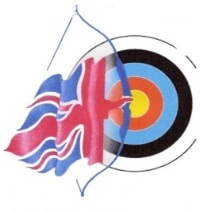 BWAA National Championships Stoke Mandeville Stadium Aylesbury HP21 9PP14th to 16th June 2019Organisers: 	The British Wheelchair Archery Club.  The cost for tournament entry is £25 for head to head rounds, £15 for single day rounds and the closing date for entry is 19th May 2019.  Any archers on a waiting list will be notified after this date.  Late entrants will be accepted if there is space, but without accommodation or meals.Judging team:	Gill Millward	Gary Bellamy	Debbie HorneCompetition rules: 	WA Rules will apply along with dress code 307. This event is liable for drug testing and competitors must comply if approached.  Parents signing the entry form agree to their child being tested.	Persons wishing to take photographs must register with the tournament organiser.  Competitors- please indicate on the entry form if you do NOT wish to be photographed.  No pets are allowed on site.   Registered assistance dogs are permitted.Provisional ScheduleFriday 		14th June		Arrival (Optional)Saturday 	15th June		11a.m. Open practice – 1.50 pm Ranking Round AssemblySunday 	16th June 		Elimination matches and finals – time to be advised.Presentation and buffetPlease return the accommodation requests and the entry form to the organiser:Bob Smith	48 Culbertson Lane, Blue Bridge, Milton Keynes, MK13 0LJPhone		0044 (0)1908 226160 Mobile		0044 (0)7803 768488e-mail		BWAACoaching@talktalk.netAll confirmations and receipts will be issued by e-mail in the first instance.  Results will be available on our website and will be emailed to all competitors.  The data collected will be used by the BWAA for organisational and communication purposes only.  Elements on the entry form will be made public as above and be shared with Archery GB for the purposes of National Ranking Points and claiming records or World Archery Target Awards.WORLD RECORD STATUS Recurve 70m WA720 + Olympic RoundCompound 50m WA720 + Compound Match RoundVI 30m Round (Sat Only) NON RECORD STATUSShort metric(s) (Sat Only)COMPETITION CLASSESOpen Recurve – Men and WomenOpen Compound – Men and WomenVI B1 & B2/3 (Combined if insufficient entries)Please read the entry notes.